.2 WALKS FORWARD, RIGHT FOOT FORWARD ROCK, STEP BACK, 2 WALKS BACK, LEFT FOOT BACK ROCK, STEP FORWARDHEEL HOOK TWICE, RIGHT FOOT DIAGONAL LOCK FORWARD, HEEL HOOK TWICE, LEFT FOOT DIAGONAL LOCK FORWARD¼ TURN RIGHT (3 STEPS OF A BOX), LEFT FOOT SHUFFLE FORWARD, RIGHT FOOT FORWARD ROCK, ½ TURN RIGHT, FULL TURN RIGHTThe full turn can be replaced with a left lock forwardRIGHT FOOT MAMBO, COASTER STEP ¼ TURN LEFT, STEP KICK TWICE, STOMPSREPEATJ D Stomp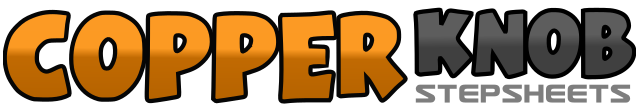 .......Count:32Wand:2Ebene:Improver.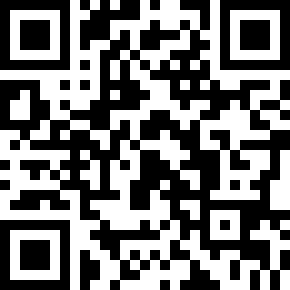 Choreograf/in:Julie Whitehead (UK) & Dale Turner (UK)Julie Whitehead (UK) & Dale Turner (UK)Julie Whitehead (UK) & Dale Turner (UK)Julie Whitehead (UK) & Dale Turner (UK)Julie Whitehead (UK) & Dale Turner (UK).Musik:Rockabilly Rock - Shakin' StevensRockabilly Rock - Shakin' StevensRockabilly Rock - Shakin' StevensRockabilly Rock - Shakin' StevensRockabilly Rock - Shakin' Stevens........1-2Walk forward right foot then left foot3&4Rock forward on right foot, recover on to left, step right foot back5-6Walk back left foot then right foot7&8Rock back on left foot, recover on to right, step left foot forward1&2&Tap right heel forward, hook right foot in front of left leg twice3&4Step right foot diagonally forward, step left foot behind right foot, step right foot forward5&6&Tap left heel forward, hook left foot in front of right leg twice7&8Step left foot diagonally forward, step right foot behind left foot, step left foot forward1&2Cross right foot over left foot, step left foot back turning ¼ right, step right foot forward3&4Step forward on left foot, step right foot beside left foot, step forward on left foot5&6Rock forward on right foot, recover on to left foot, turn ½ to the right stepping forward on right foot7&8Step back on left turning ½ to right, step forward on right turning ½ to the right, step forward on left foot1&2Rock to the right side with right foot, recover on to left foot, close right foot to left foot3&4Step back on left foot turning ¼ to left, step right foot beside left foot, step left foot forward5&6&Step on right foot kick left foot behind, step on left foot kick right foot behind7&8&Stomp feet - right, left, right, left